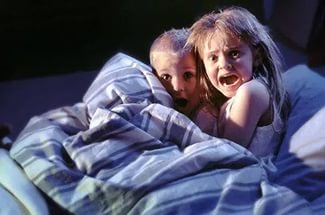 Если ребенок испытывает страхиСтрахи возникают потому, что у дошкольников сильно развито воображение, и потому, что как раз в этом возрасте и их сознании начинают возникать причинно-следственные связи, например: «Если темно — не видно опасности, а если ее не видно — я не смогу защитить себя». Дети переживают период конфликта с собой, когда они уже хотят быть независимыми и в то же время им еще нужна защита взрослого.Некоторые одаренные дети проявляют повышенные страхи из-за того, что у них сильно развито воображение, интеллект. В их голове возникают самые неимоверные взаимосвязи, и в то же время правильно относиться к ним ребенок еще не умеет.Страх перед чудовищами может представлять собой проявление повышенной тревожности ребенка. У детей раннего возраста страхи могут развиваться вследствие того, что мир для них все еще остается далеко не во всем понятным.Переживать страхи — это нормально, если только они не начинают мешать ребенку играть, заводить друзей и быть самостоятельным (в разумных пределах).                                         Как предотвратить проблемуСоздайте у ребенка ощущение безопасности. Это можно сделать, соблюдая режим, находя время для общения с ним.Относитесь с участием ко всем чувствам малыша, даже если вам не нравится, как он себя ведет: «Я вижу, ты испугался. Думаю, я тоже испугался бы этой большой собаки».Разными способами помогайте ребенку выразить свои страхи и опасения. Для этого можно поговорить о них, нарисовать их, сочинить страшные истории и записать их.Почитайте книжки, лучше всего традиционные сказки, в которых говорится о том, как героям удалось преодолеть трудности и спастись от опасностей.Как справиться с проблемой, если она уже естьНе поддавайтесь соблазну сказать что-то вроде: «Нечего тут бояться».Никогда насильно не заставляйте ребенка сделать то, чего он боится.Старайтесь поддержать его: «Я знаю, что ты боишься темноты, давай оставим дверь приоткрытой. Я буду в соседней комнате, и ты всегда сможешь позвать меня».